Lesson ElementNegative FeedbackInstructions and answers for teachersThese instructions cover the learner activity section which can be found on page 11. This Lesson Element supports OCR GCSE (9–1) Gateway Science Biology A and the Twenty First Century Science Biology B qualifications.When distributing the activity section to the learners either as a printed copy or as a Word file you will need to remove the teacher instructions section.Mapping to specification level (Learning outcomes)GCSE (9–1) Gateway Science Biology A/Combined Science AB3.2b explain the roles of thyroxine and adrenaline in the bodyB3.3i describe the effect of ADH on the permeability of the kidney tubulesGCSE (9–1) Twenty First Century Science Biology B/Combined Science BB5.4.3 explain the response of the body to different temperature challenges, including receptors, processing, responses and negative feedback (separate science only)B5.4.7 explain the response of the body to different osmotic challenges, including receptors, processing, response, and negative feedback (separate science only)B5.3.2 explain the roles of thyroxine and adrenaline in the body, including thyroxine as an example of a negative feedback systemActivity 1Introduces the idea of negative feedback and exemplifies it using temperature control in mammals and birds. It is a literacy based activity where learners have to extract information from text to complete the feedback diagram on Learner Task Sheet 1. Activity 2Picture relay, from maps from memory based on water balance in the body. The learners are provided with a blank outline of the human body showing the brain and urinary system such as the one on Learner Task Sheet 2. The teacher has an A3 copy of the full diagram including the annotation. Learners should be in groups of 3 or 4. The first learner from each group looks at the teacher copy for about 1 minute and then goes back to their group and tells them what to add to the outline. After 2 minutes the next learner from each group is allowed to view the teacher copy for 45 seconds and returns to the group to add to the diagram. The final member of the group is allowed to view the teacher copy for 30 seconds and the diagram should be completed. The completed diagram could then be used as the basis for further questioning.Extension ideasThis is a more challenging worksheet and looks at blood sugar level with reference to diabetes. Prior teaching about the control of blood sugar levels and diabetes is required.Suggested answers to Learner Task Sheet 1Negative feedback is the action taken by the body to return something to a normal / optimum level following a deviation from that level.t. It is how the body keeps conditions within it constant at the optimum level (homeostasis).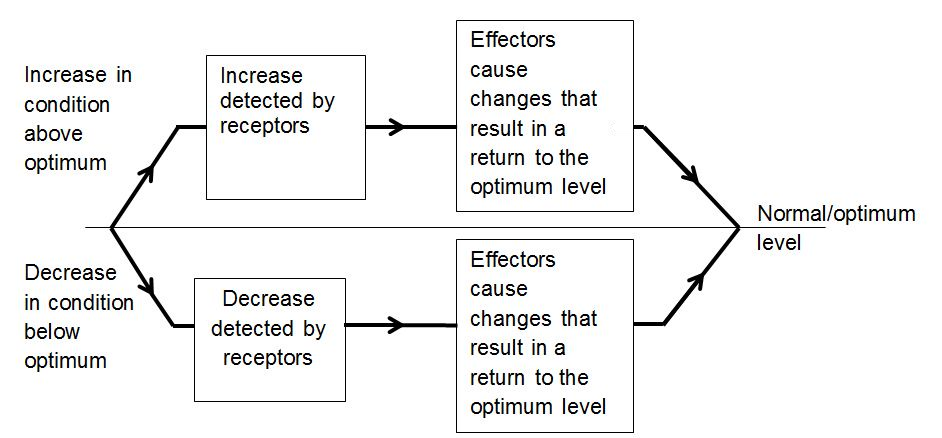 Body temperature in birds and mammals is kept constant by a negative feedback system.Read the passage below and on the following page and use the information to complete the blank negative feedback diagram.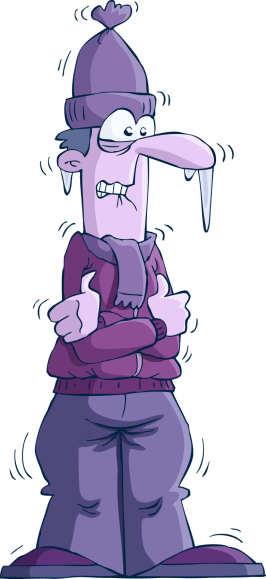 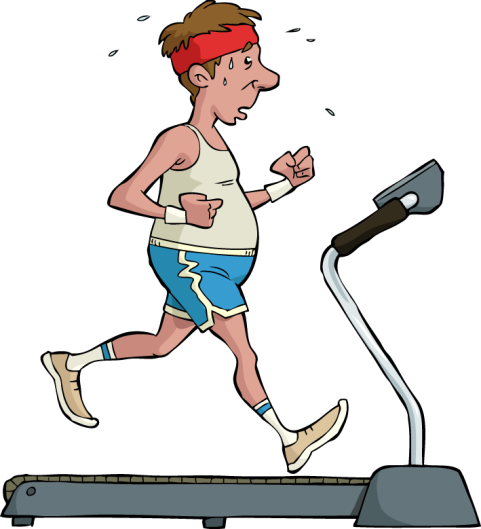 Now complete the diagram below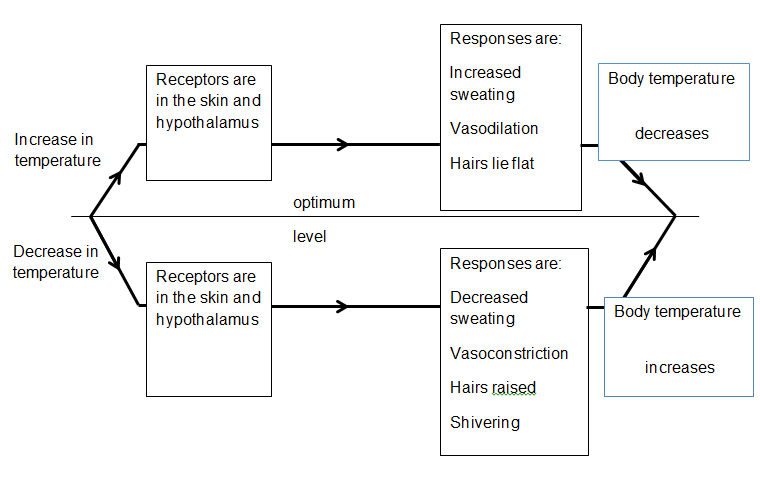 Learner Task Sheet 2Suggested answers to the extension activity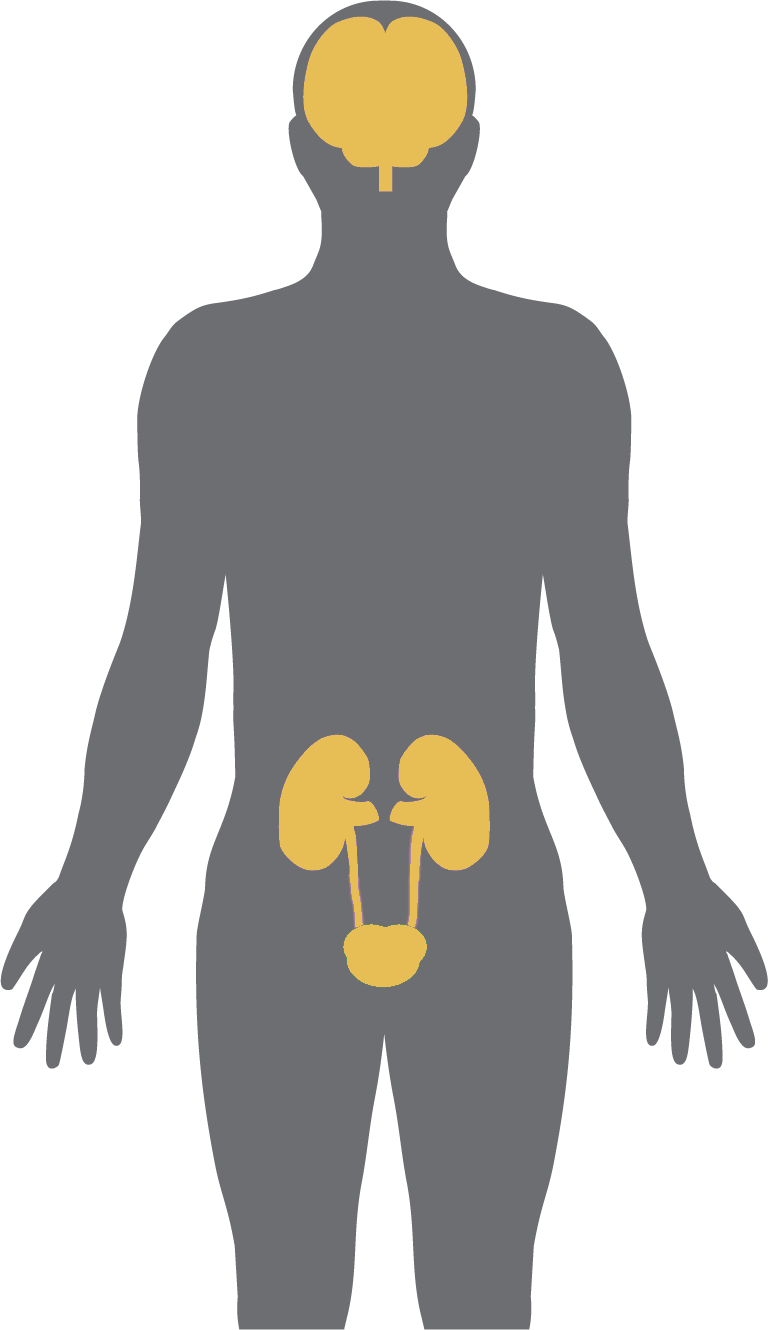 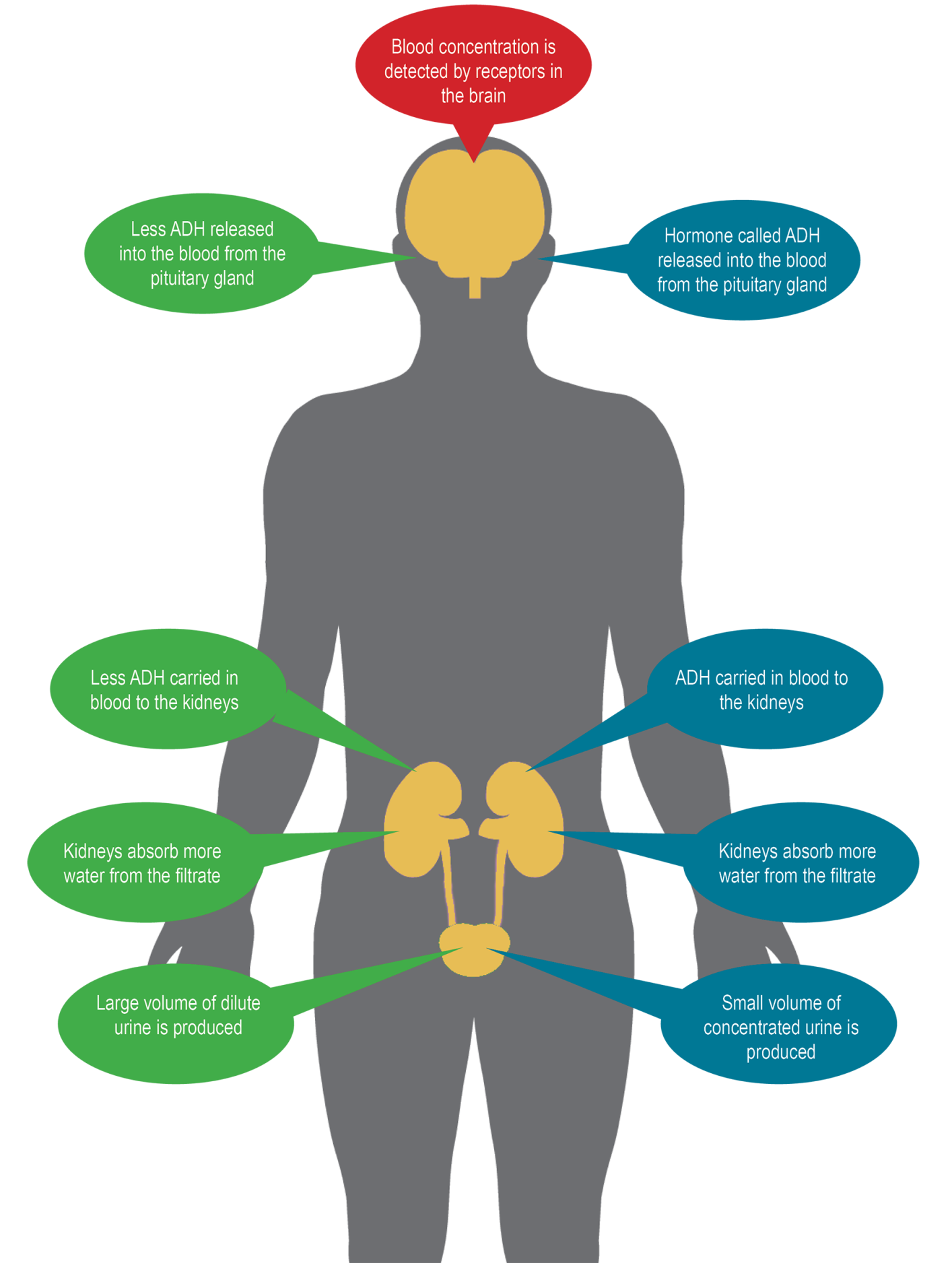 Diabetes is becoming more common. It is caused when the pancreas makes too little insulin. Insulin increases the uptake of glucose from the blood into the cells of the muscles and liver where it is converted into glycogen for storage.The graph shows the blood glucose concentration for two people both given a high glucose meal.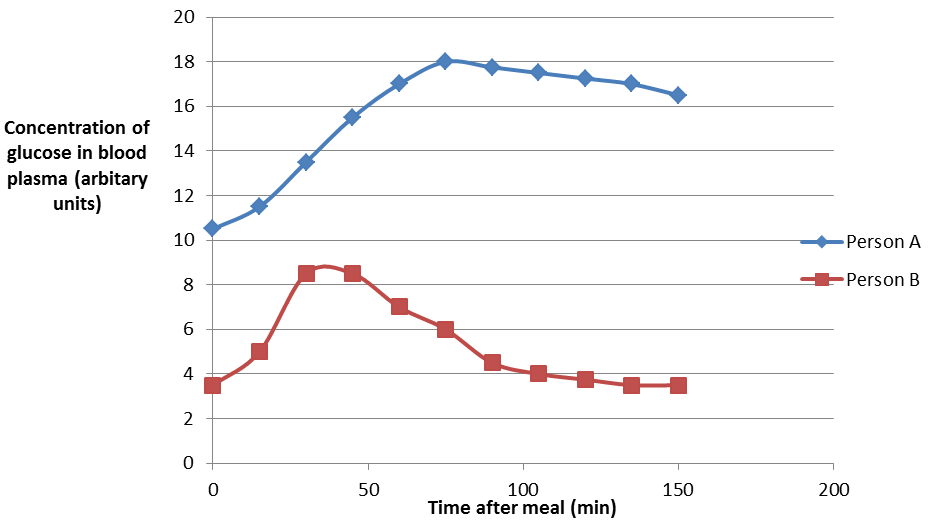 One person suffers from diabetes. Which person is it?Explain why you have selected that person.Use the graph to explain why blood glucose concentration is an example of negative feedback.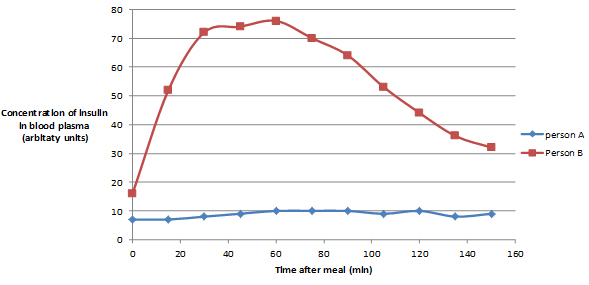 Draw a line on the graph showing the concentration of insulin for person A.Credit as long as it is:Explain why you have put it in that position.Using information from both graphs explain why the blood glucose level fell in person B.Another hormone called glucagon has the opposite effect to insulin in that it changes glycogen into glucose. Produce a diagram to show how insulin and glucagon work to maintain a constant blood glucose level by negative feedback.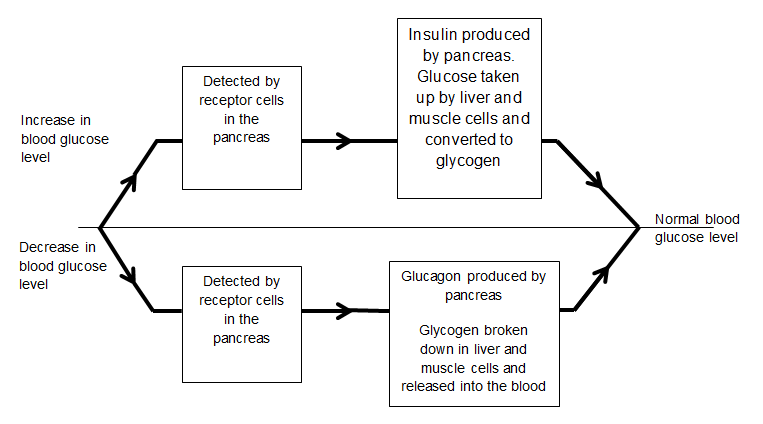 Further Extension Activities TES siteFor middle ability:http://www.tes.co.uk/teaching-resource/BINGO-starter-plenary-3002695/For lower ability:http://www.tes.co.uk/teaching-resource/Homeostasis-worksheet-6013583/Revision sheet:http://www.tes.co.uk/teaching-resource/Summary-notes-for-homeostasis-6055725/Abpi has some interesting resources both at 14-16 and some for 16-18 which might be useful as extension work.Blood sugarhttp://www.abpischools.org.uk/page/modules/hormones/horm6.cfm?coSiteNavigation_allTopic=1Water balancehttp://www.abpischools.org.uk/page/modules/homeostasis_kidneys/kidneys6.cfm?coSiteNavigation_allTopic=1Lesson ElementNegative FeedbackLearner ActivityStudent Task Sheet 1Negative feedback is the action taken by the body to return something to a normal / optimum level following a deviation from that level.. It is how the body keeps conditions within it constant at the optimum level (homeostasis).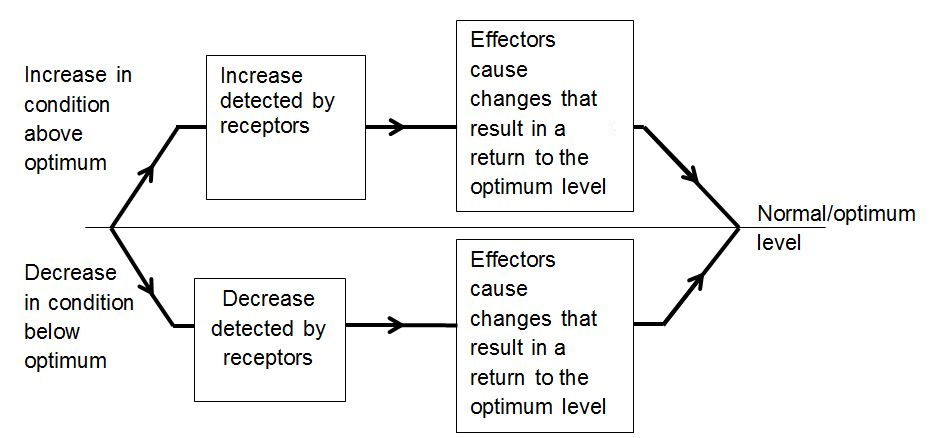 Body temperature in birds and mammals is kept constant by a negative feedback system.Read the passage below and on the next page and use the information to complete the blank negative feedback diagram.Now complete the diagram below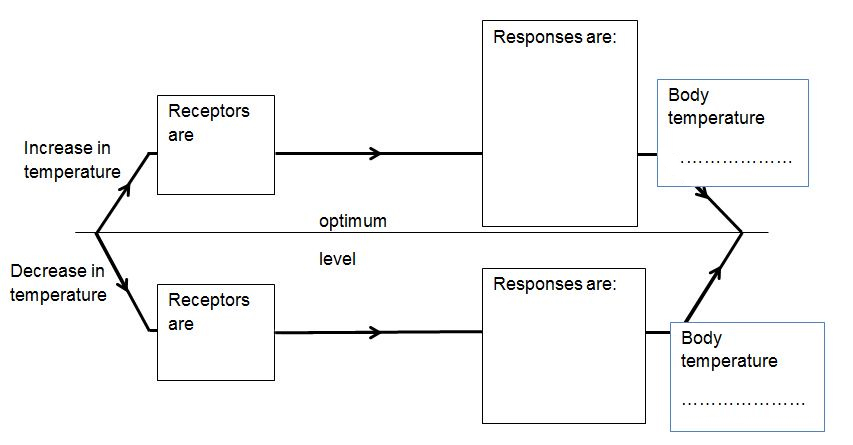 Student Task Sheet 2Extension: Control of Blood SugarDiabetes is becoming more common. It is caused when the pancreas makes too little insulin. Insulin increases the uptake of glucose from the blood into the cells of the muscles and liver where it is converted into glycogen for storage.The graph shows the blood glucose concentration for two people both given a high glucose meal.One person suffers from diabetes. Which person is it?Explain why you have selected that person.Use the graph to explain why blood glucose concentration is an example of negative feedback.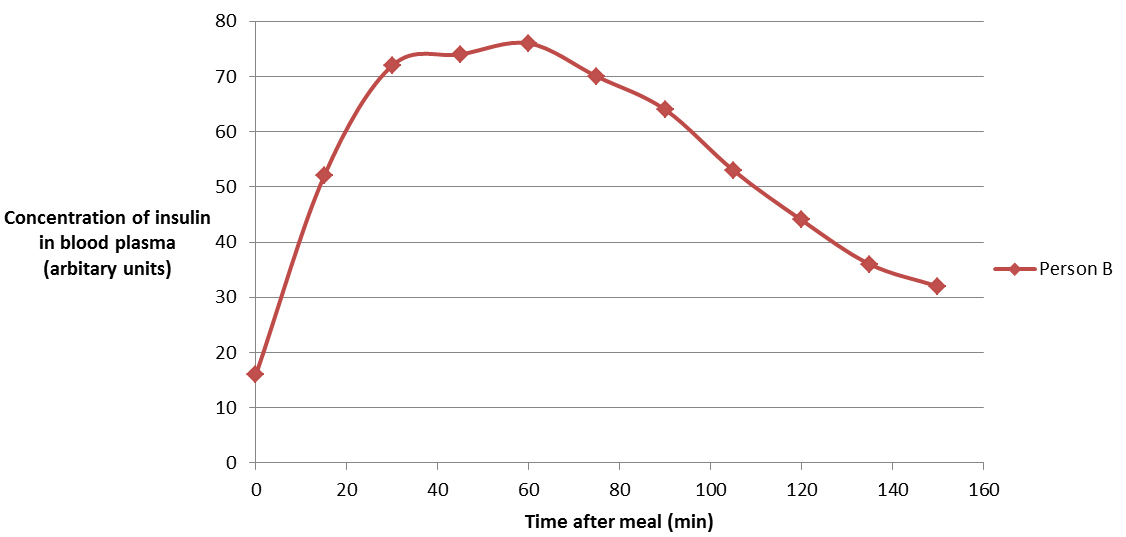 Draw a line on the graph showing the concentration of insulin for person A.Explain why you have put it in that position.Using information from both graphs explain why the blood glucose level fell in person B.Another hormone called glucagon has the opposite effect to insulin in that it changes glycogen into glucose. Produce a diagram to show how insulin and glucagon work to maintain a constant blood glucose level by negative feedback.